Can you find the witch?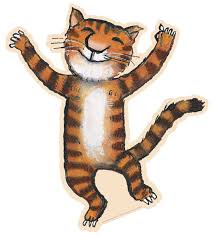 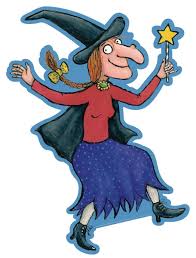 Can you find the dog?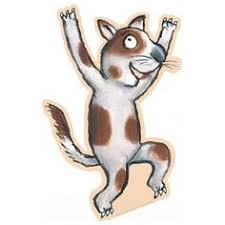 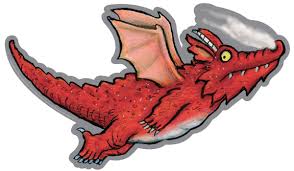 Can you find the cat?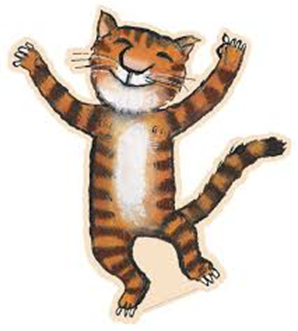 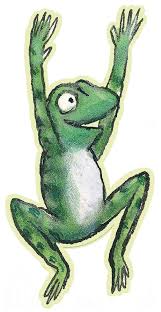 